Назначение и цели доработкиФункционал для переноса и изменения данных по объектам ремонта из Источника данных в 1С:ERP Управление предприятием 2 (2.4.12.75) (далее 1С:ERP). Источник данных – файл формата «xml», приемник объект 1С «узел объекта эксплуатации». Необходимо формировать узлы объекта эксплуатации в 1С:ERP либо менять значения реквизитов узла по данным из файла.Функционал должен быть реализован в виде внешней обработки с возможностью запуска его как регламентного задания.Описание доработкиОписание файла-источника.Файл-источник формата «xml» имеет следующую структуру<?xml version="1.0" encoding="UTF-8"?><Data> <ОбъектыРемонта>  <ОР    Наименование =  "Наименование ОР"     ПолноеНаименование ="Полное наименование ОР"     Код="серийный номер "    ИнвНомер="инвентарный номер "     <ОсновноеСредство>       <ОС Подразделение ="Ответсвенное подразделение"/>      </ОсновноеСредство>   /> </ОбъектыРемонта></Data>Ключевые поля для идентификации:  объекта эксплуатации – инвентарный номер  объекта ремонта – серийный номерНеобходимо вести текстовый лог-файл обработки данных. Лог-файл формируется один на день, с указанием даты и должен содержать перечень добавленных и измененных  объектов ремонта с результатом выполнения обработки.По исходным данным должен быть сформирован или изменен узел объекта эксплуатации. В случае если объект эксплуатации не найден, вывести ошибку в лог-файл. Поля для заполнения/изменения:Результат выполнения:Созданный или измененный узел объекта эксплуатации.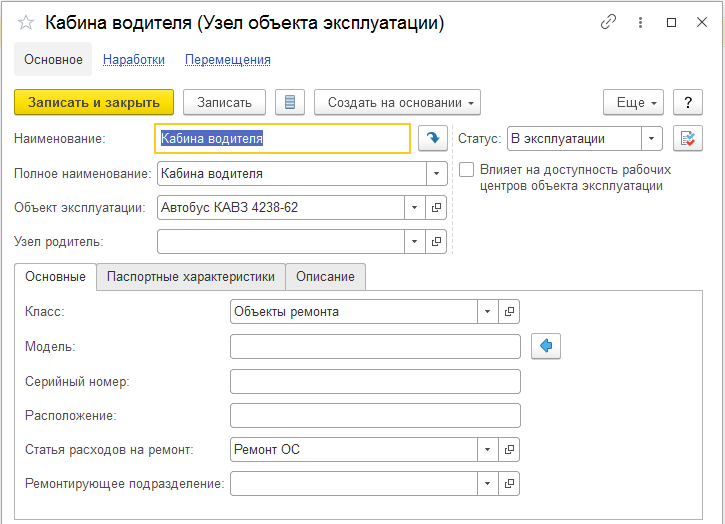 Заполненное поле «Ответственное подразделение» у объекта эксплуатации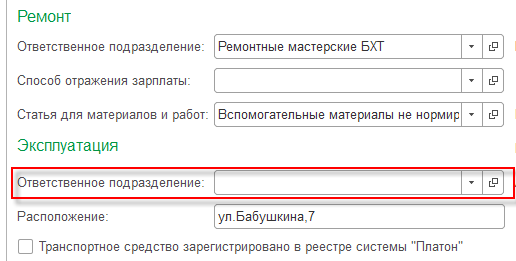 1C:ERPФайл xmlНаименование узлаНаименованиеПолное наименование узлаПолноеНаименованиеСерийный номерКодИнвентарный номер ОС, к которому привязан узел ИнвНомерКлассПо умолчанию элемент справочника с наименованием «Объекты ремонта»Статья расходов на ремонтПо умолчанию элемент справочника с наименованием «Ремонт ОС»Ответственное подразделение в справочнике «Объекты эксплуатации»ОсновноеСредство/Подразделение